DISTRICT INTERACT/ROTARACT COMMUNITY GRANT APPLICATIONMAXIMUM GRANT AMOUNT: $1,000Rotary Year: 2021‐2022District Grant funds cannot be used for reimbursing a Club for projects completed or in progressProjects must be humanitarian in natureThe maximum amount awarded for each grant project is $1,000Rotaract & Interact Clubs do not need to provide any matching funds to qualify.The grant from the District will be a minimum of $250 to a maximum of$1,000Grants to be submitted by January 21, 2022.  Grants will be approved by February 4, 2022.Projects must be completed by June 30, 2022.Submit Grants to: grants@district5970.orgPlease print or type all information and use additional sheets of paper if necessary.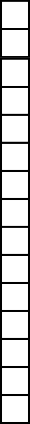 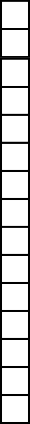 Project Contacts‐ Two Rotarians who will provide oversight & management of the grant funds:Sources of Funds:Sponsoring Rotaract/Interact Club's Commitment (If Any):	$ 	Requested District Grant Funds	$ 	List all other sources of funds, including other Rotary Clubs:Source 		$ 	Source 		$ 	Source 		$ 	Source 		$ 	Total Project Cost 	$ 	Use of Funds:Please include a complete and itemized budget for the entire project.Note: Supporting documentation utilized for the development of this budget may be requested.Funds Delivery and Final Report: Upon application approval by the District Community or International Grants Committee. The project must be completed by June 30, 2022 and the Final Report submitted within 30 days of completion of the project. No further grant applications will be accepted until the delinquent final report is submitted. If a Club fails to submit a Final Report in a timely manner, it may be required to reimburse the District Grant funds back to District 5970.Stewardship and Affirmation: The sponsoring Rotary Club is responsible to the District for the conduct of the project and accountability and management of funds. The signatures on the application confirm that the sponsoring Club understands and accepts the responsibility for the stewardship, and affirms that all information in this application is true and accurate to the best of their knowledge.The president's signature affirms that this project has been approved by the Club's Board of Directors as a Club activity and will not be started until receipt of approval of the District Grant Committee Chair. All applications must be submitted via email at: grants@district5970.orgFor District Use OnlyDistrict SignaturesEstimated Start Date:Estimated Completion Date:Primary Contact NameInteract/Rotaract ClubFull Mailing Address:Email AddressPrimary PhoneAlternate PhoneSecondary Contact NameClubFull Mailing Address:Email AddressPhone NumberAlternate PhoneBudget ItemName of SupplierAmountSub TotalTotal in US DollarsPrimary contactDateSecondary contactDateClub President for Grant YearDateClub President‐elect for Grant YearDateAPPROVAL: This grant request is:ApprovedDeniedReturned for more InformationPer Capita Program Fund Giving Last Two Years$District Block Grant Funds Awarded$District Grants ChairDateDistrict Foundation ChairDate